Приложение 1к Постановлению Администрации Зональненского сельского поселения № 217 от «04» августа 2023г. 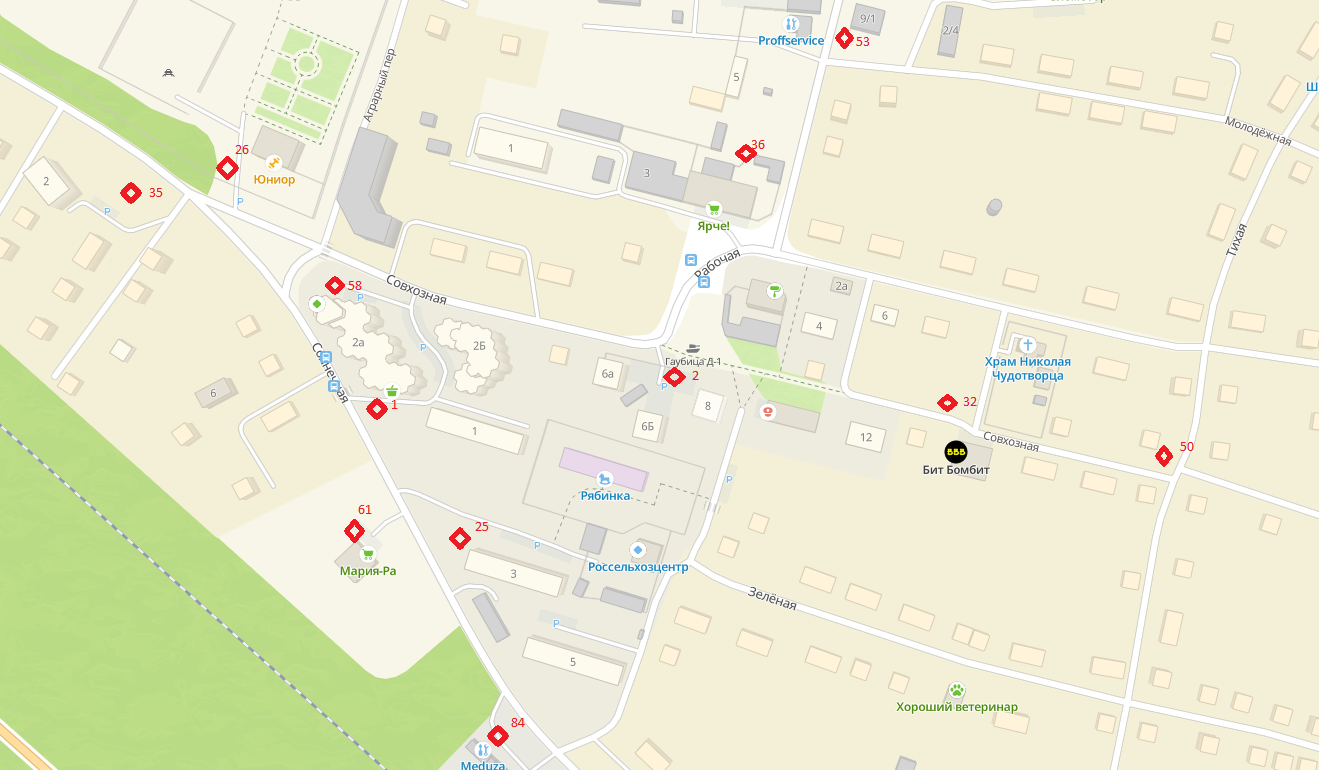 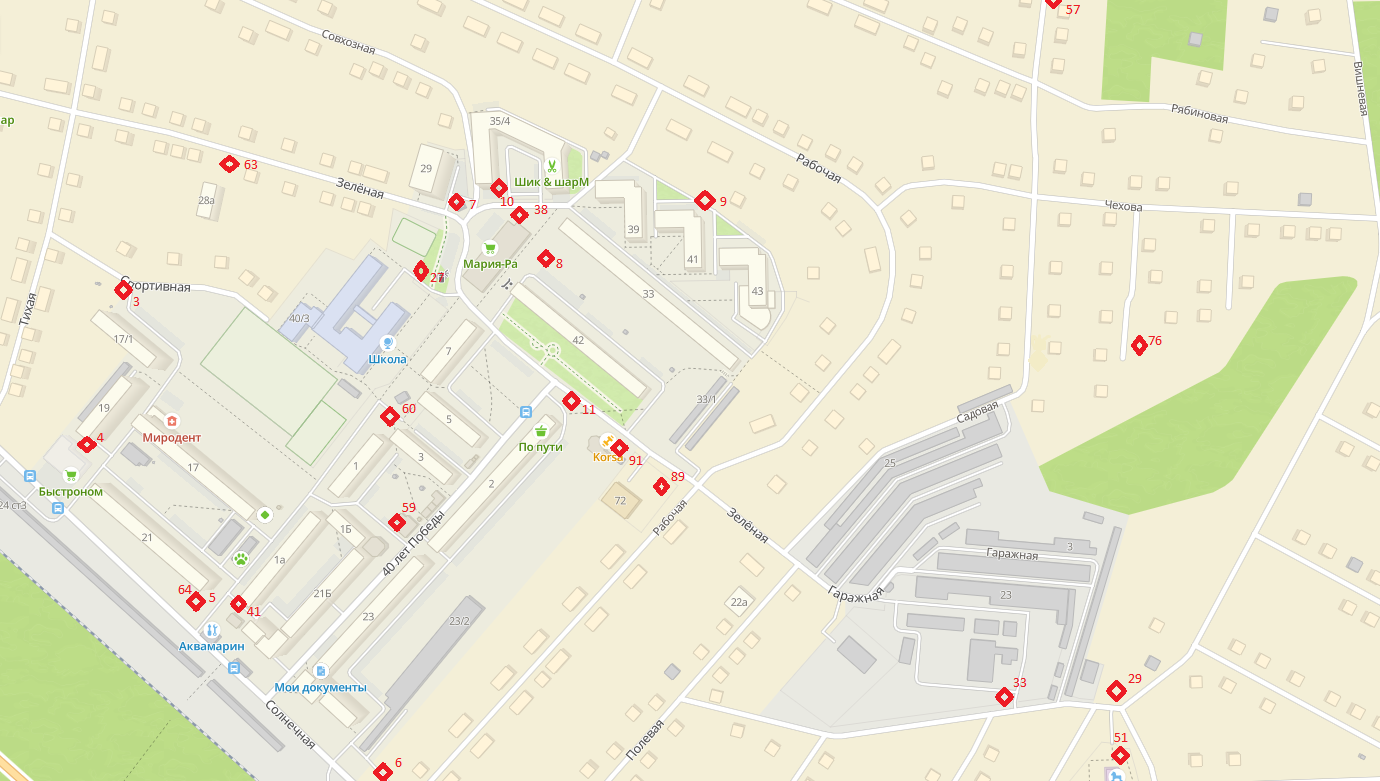 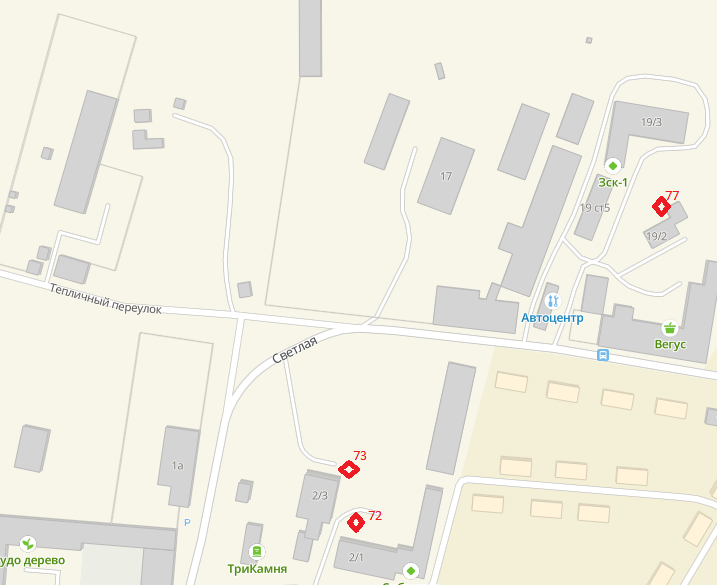 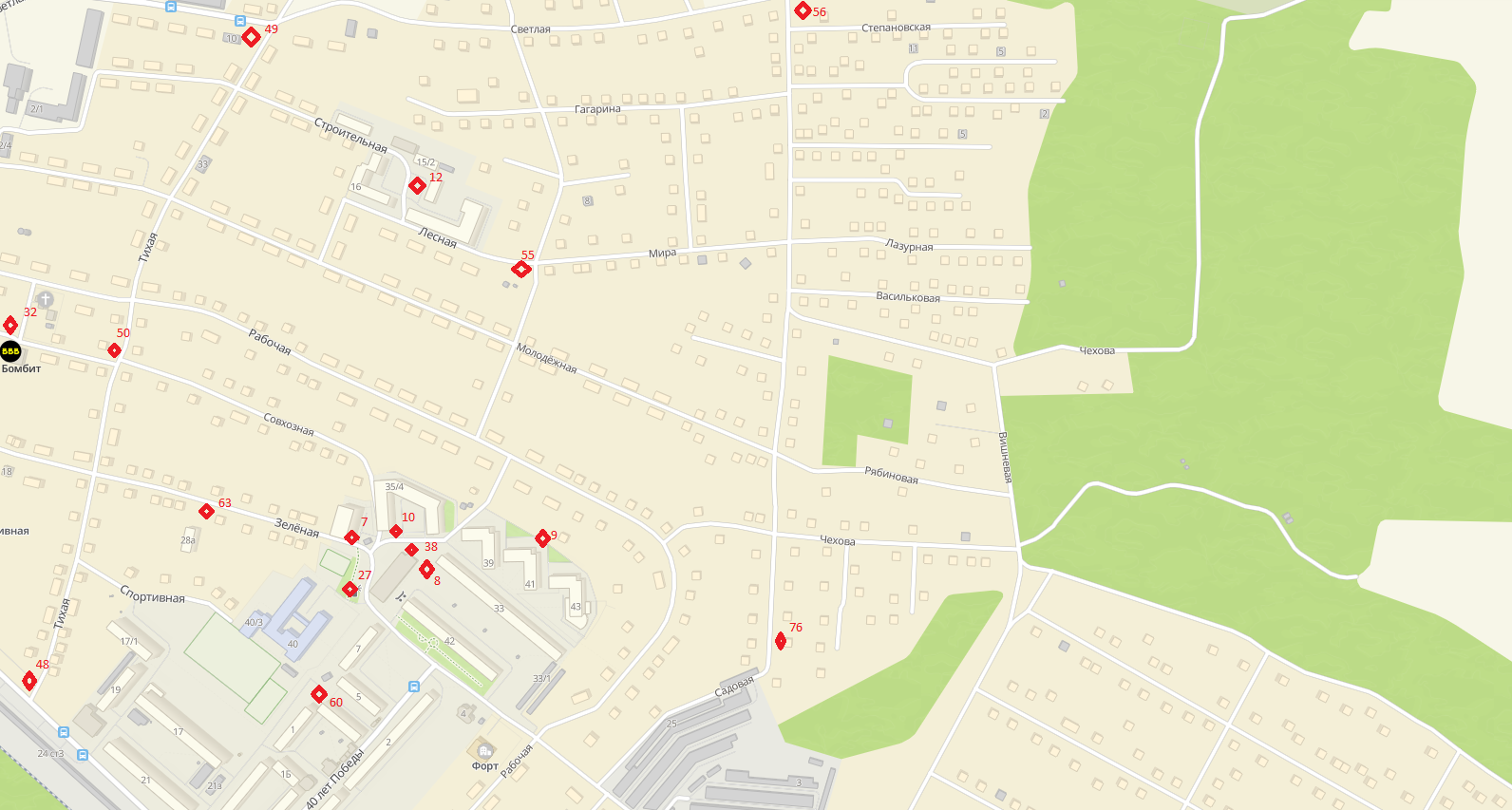 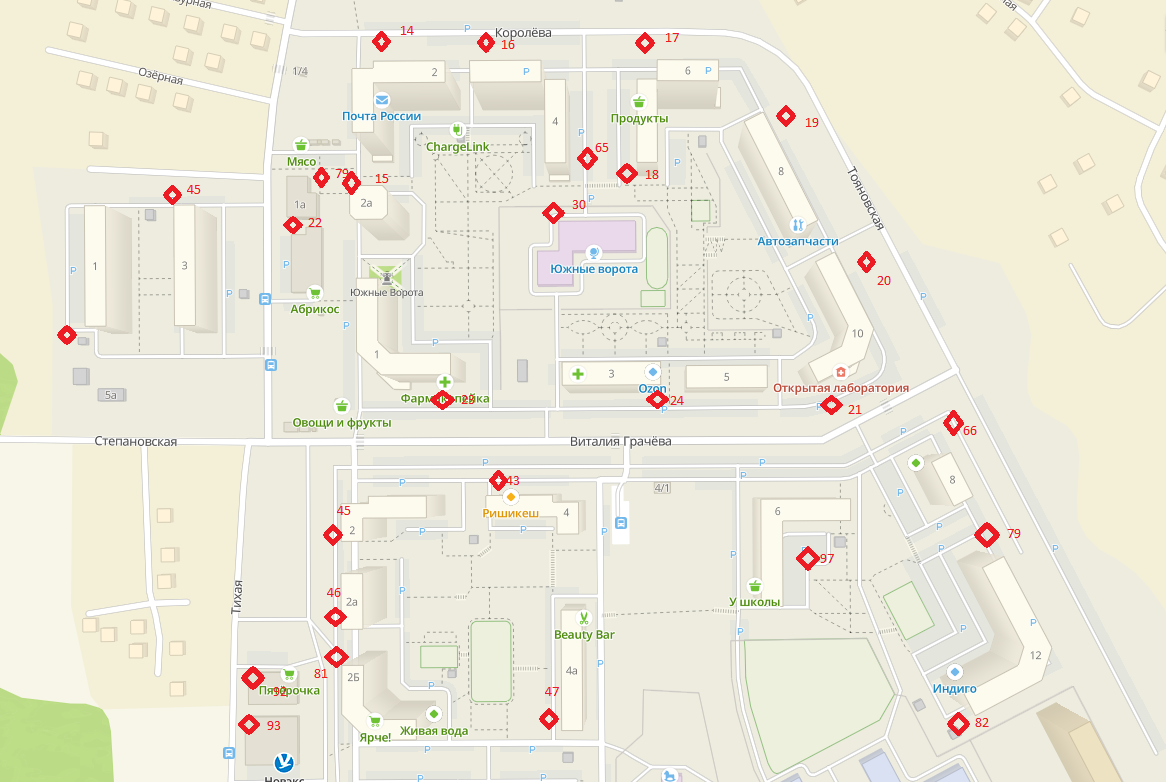 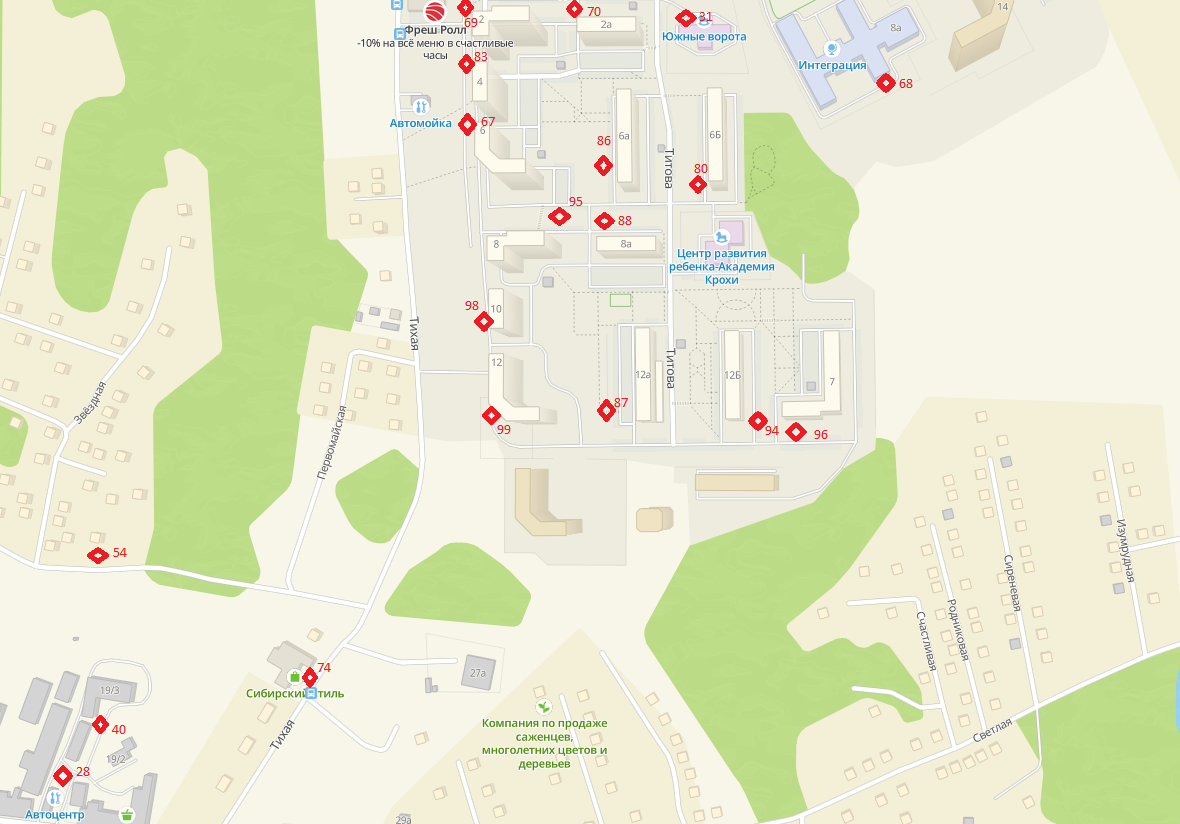 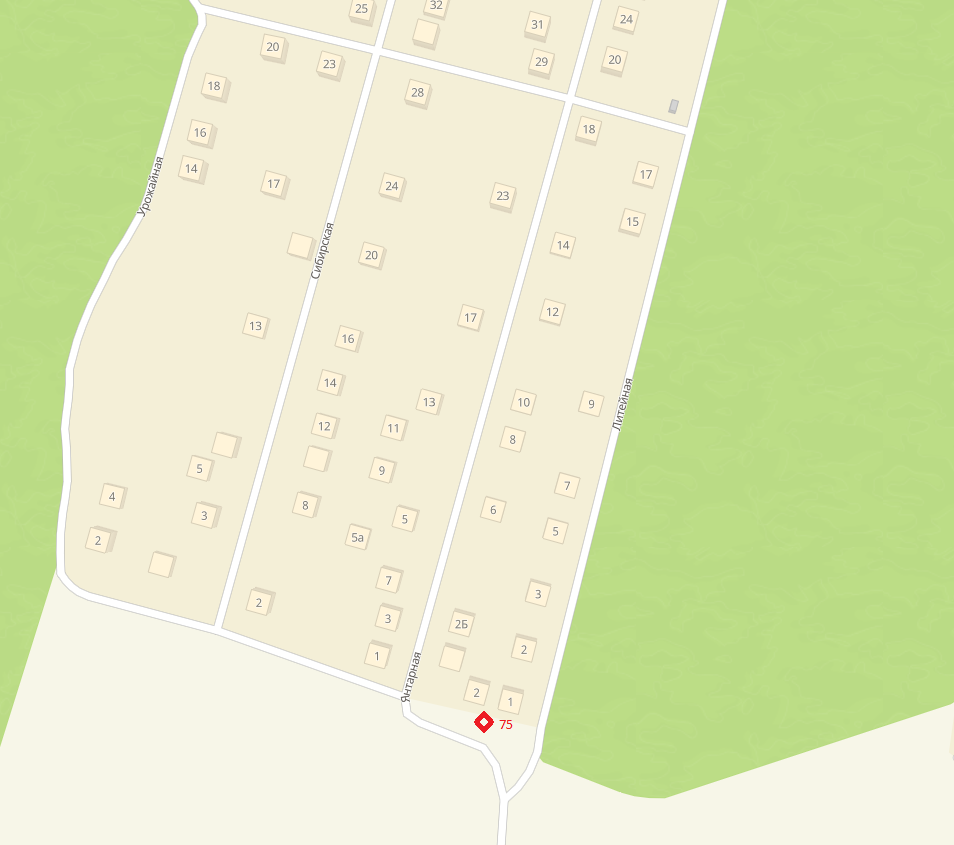 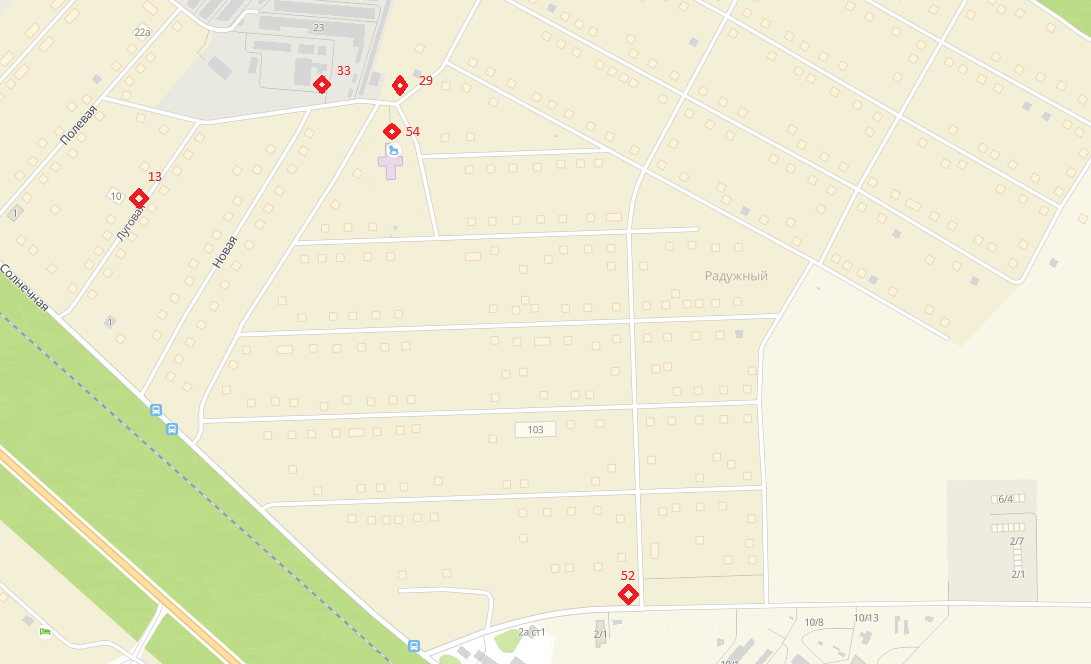 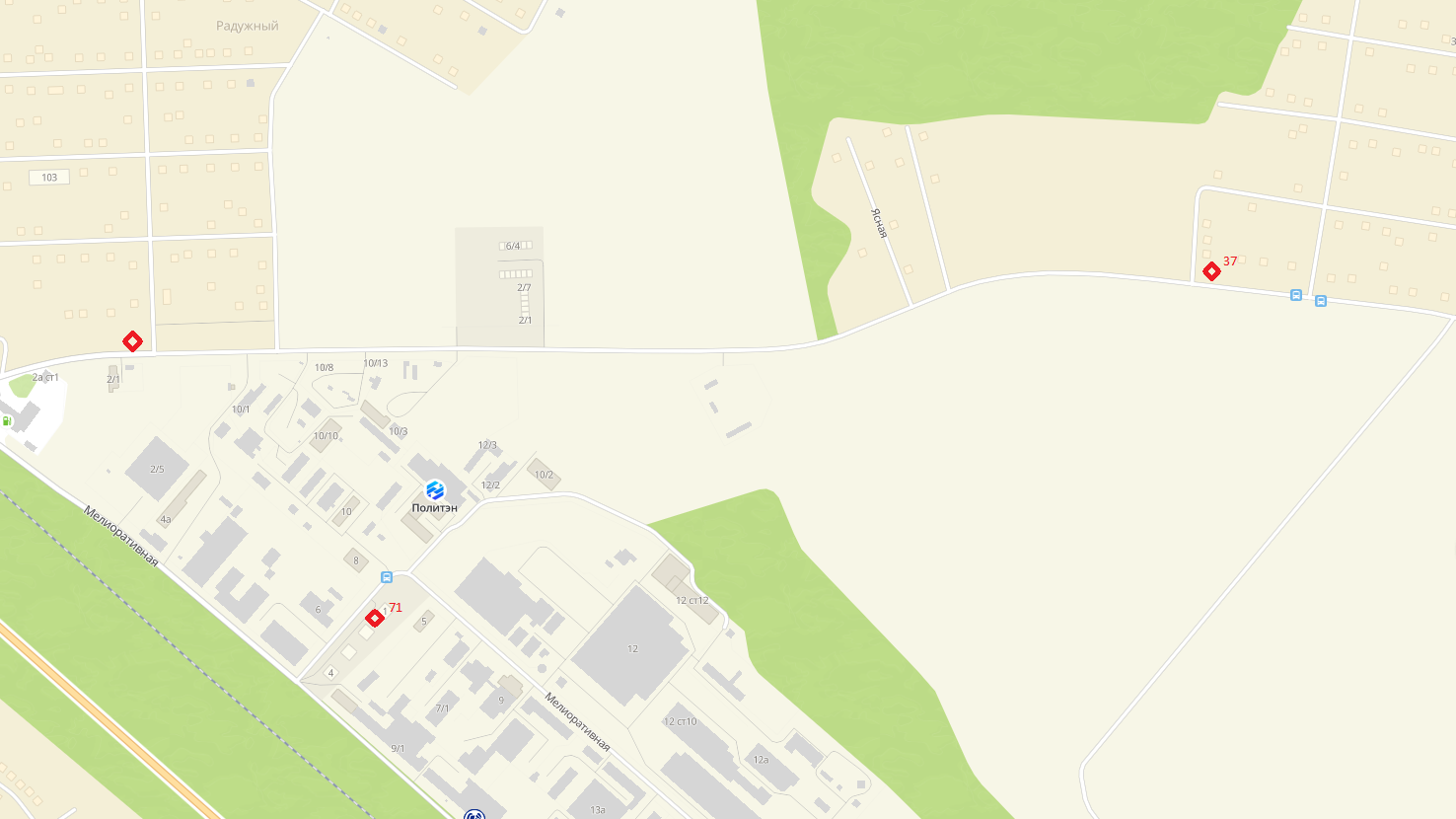 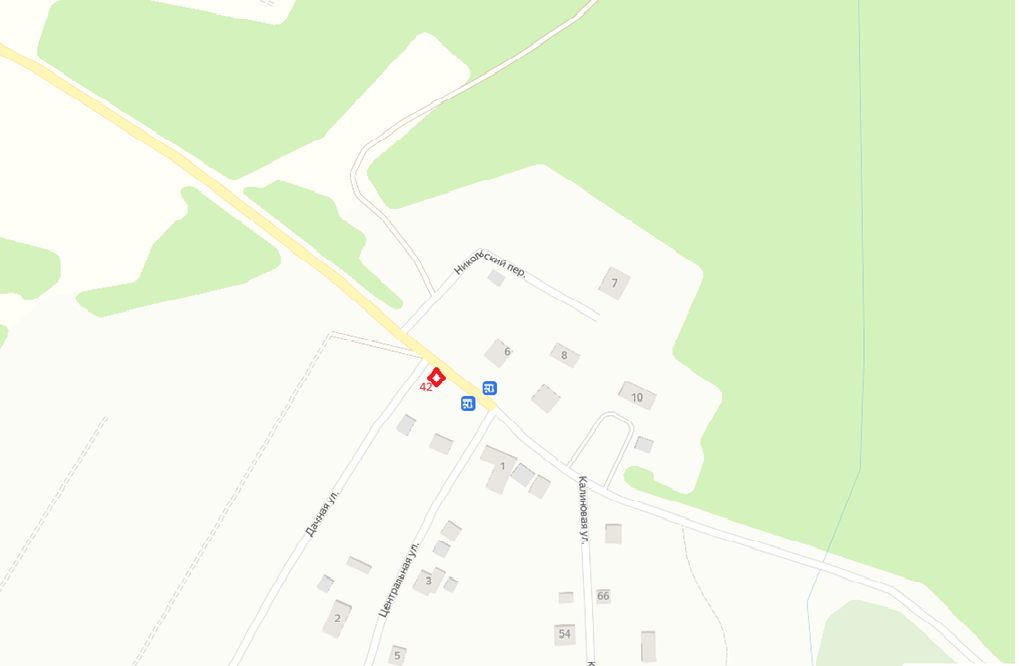 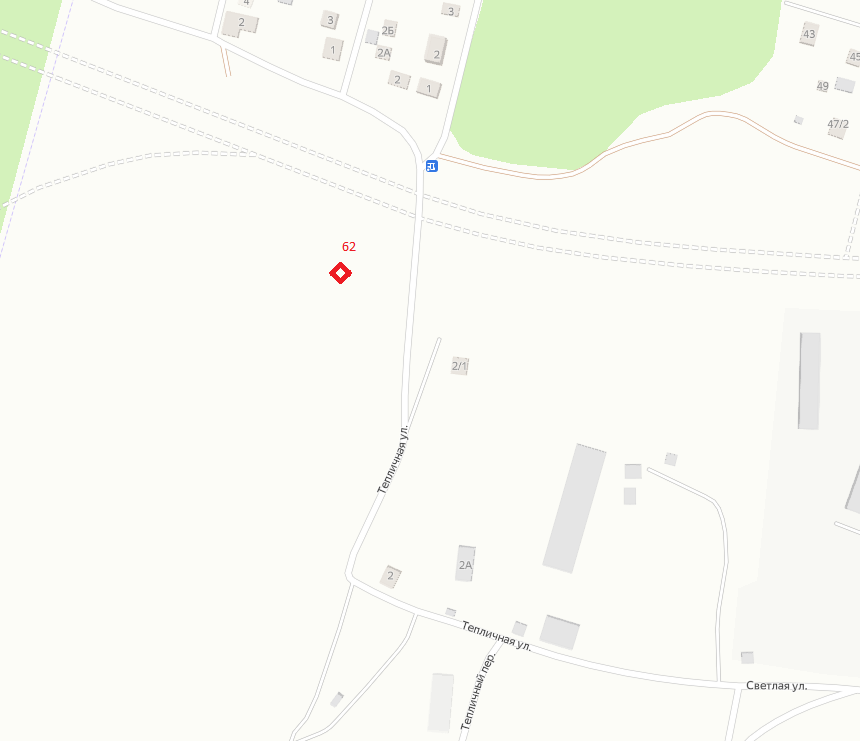 